Name ___________________________________ Date ______________ Period ___________REVIEW FOR SPRING SEMESTERPerform the given operations using the following matrices. (9.2)State the dimensions of each matrix. (9.1)			_______________ X ______________Solve for each variable. (9.1)Simplify each radical. (9.3)Analyze the following quadratic functions. (10.1)Factor the following polynomials using greatest common factor. (10.2)Factor the following polynomials using difference of two squares. (10.2)Factor the following polynomials. (10.3 & 10.4)Solve by FACTORING. (11.1)Solve each of the following using square roots. Leave answers in simple radical form, when necessary. (11.2)Find the number of solutions for the following quadratic equations using the discriminant. Then, solve each equation using the quadratic formula. (11.3)23.  					                Number of Solutions:  _____			                   Solutions:______________ Simplify the following using . Remember standard form. (12.1)Add or Subtract the following complex numbers. (12.2)Multiply the following complex numbers. (12.2)Solve the following quadratic equations using square roots. (12.3)Find the number and type of solutions for the following quadratic equations using the discriminant. Then, solve each equation using the quadratic formula. (12.4)34.  					          Number & Type of Solutions:  ________             Solutions:______________Write each polynomial in standard form. Then, classify it by degree and by number of terms. (13.1)Use synthetic division to divide the following. (13.2)Factor. (13.3 & 13.4)Add or Subtract. Simplify, when necessary. (14.1)Multiply. Simplify, when necessary. (14.2)Divide. Simplify, when necessary. (14.3)Simplify the following radical expressions using the root chart for help.(15.1a & 15.1b)Rewrite each expression using rational (fractional) exponents. (15.2)Rewrite each expression using radical notation. (15.2)Evaluate each expression by rewriting in radical notation. (15.2)Solve the following equations. (15.3 & 15.4)Perform the following operations on the given functions.Rewrite each equation in exponential form. (17.1)Rewrite each equation in logarithmic form. (17.1)Evaluate each logarithm by writing an equation in exponent form. (17.2)Write each logarithmic expression as a single logarithm. (17.3)Expand each logarithmic expression. (17.3)Solve the following logarithmic equations. (17.4)Solve the following equations using properties of logarithms. (17.4)ANSWERS	Vertex:		Axis of Symmetry:		Max or Min Value:		Domain:		Range:		X-Intercepts:	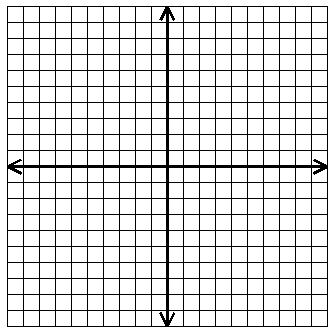 Solution:  __________________Solution:   ________________Solution:  __________________Solution:  __________________Solution:   _________________Solution:  __________________24.  25.  26.  27.  28.  29.  30.  31.  Solution:   _____________Solution:  __________________35.  Standard Form: ___________________	Name: __________________________36.  Standard Form: ___________________	Name: __________________________37.                         Solution:  _____________________38.  Solution:  _____________________39.  Solution:  _____________________40.  Solution:  _____________________41.  Solution:  _____________________42.  ____________43.  _________________________________44.  __________________45.  _________________46.  ________________47.  ___________________48.  ________________49.  _______________________________________________________________________________________________________________ ___________ ___________Let  and . (16.1)Let  and . (16.1)Let  and . (16.1)Let  and . (16.1)Let  and . (16.2)Let  and . (16.2)Let  and . (16.2)Let  and . (16.2)Let  and . (16.3)Let  and . (16.3)Let  and . (16.3)Let  and . (16.3)                     ____________________________                           ____________________________                     ____________67. _______________68.   _________________69. ______________________________  __________________________________      ___________       ___________      ___________      ___________